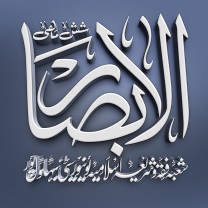 فقہ السیرۃ کی روشنی میں انتہا پسندی کے عوامل اور تدارک  The causes and preventions of extremism in the light Fiqh Al SirahMuhammad Tahir AkbarRepresentative: Daily Baithak Multanموضوع کا تعارف اور دائرہ کارانتہا پسندی یا شدت پسندی  سے مراد ایسا غیر لچکدار رویہ ہے جس کے نتیجہ میں اپنے عقائد، نظریات اور خیالات کے خلاف کسی دوسرے کی بات کو نہ سنا جائے، اختلاف رائے کا احترام ختم ہوجائے اور گفتگو و ڈائیلاگ کے ذریعے مسائل کا حل ممکن نہ ہو انتہا پسندی یا شدت پسندی کہلاتا ہے۔ انتہا پسندی کی ایک تعریف یہ بھی کی جاتی   ہے کہ میانہ روی  کو ترک کردینا، کیونکہ انتہا پسند کوئی بھی ہو وہ چیزوں کو اپنے ہی انداز سے دیکھتا ہے، جس کی وجہ سے میانہ روی چھوڑ کر شدت پسندی اپنا لیتاہے۔ انتہا پسند  کسی دوسرے نظریہ اور کسی دوسری سوچ کو اہمیت نہیں دیتا اور صرف اپنے ہی نظریہ کو درست سمجھتا ہے۔  یہ کسی دوسرے کے عقیدہ، خیالات، نظریہ اور سوچ کو برداشت کر ہی نہیں سکتے  بلکہ صرف اپنے عقیدے، نظریہ اور خیالات کو ہی تسلیم کرانا  چاہتے ہیں۔ یہی وجہ ہے کہ انتہا پسند معاشرے ترقی کی دوڑ میں پیچھے رہ جاتے ہیں اور جلد ان کی اہمیت ختم ہوجاتی ہے۔   انتہا پسندی کی وجہ سے یہ دنیا کئی مرتبہ عالمی جنگوں میں مبتلا ہوکر تباہی و بربادی کا شکار ہوئی۔ صرف بیسویں صدی تاحال فسطائیت، سرمایہ دارانہ نظام اور اشتراکیت کے شدت پسندانہ نطریات اور جنون کی وجہ سے پوری دنیا دو عالمی جنگوں اور بعد ازاں سرد جنگ کا شکار رہی اور آج تک  پوری دنیا کا امن و امان تہہ و بالا ہے۔ انتہا پسندی (شدت پسندی)کی اقسام انتہا پسندی یا شدت پسندی کی کئی اقسام ہیں جن میں چار  بڑی اقسام  مندرجہ ذیل  ہیں۔انفرادی انتہا پسندی قومی انتہا پسندی نظریاتی انتہا پسندی مذہبی یا مسلکی انتہا پسندی انفرادی انتہا پسندی ! ذاتی انتقام، کسی چیز کے لالچ، خوف یا ذہنی بیماری کی وجہ سے ہوسکتی ہے، کوئی بھی انسان ان وجوہات کی وجہ سے تشدد  کی راہ اختیار کرلیتا ہے۔ قومی انتہا پسندی سے مراد  اپنی قوم، قبیلہ اور حسب نسب کو دوسروں سے بلند سمجھنا، دوسرے انسانوں کو اپنی قوم یا قبیلہ سے کم تر تصور کرناہے اور تمام انسانوں کو یکساں تصور نہ کرنا ہے، اس کی واضح مثالیں ہندوستان میں ذات پات کا نظام اور ہٹلر و مسولینی کی ہے جنہوں نے اپنے ہم وطنوں  کو بلند و برتر ثابت کرنے کے لیے پوری دنیا سے جنگ کی اور لاکھوں افراد لقمہ اجل بنے۔ کیمو نزم یا سوشلزم نظریاتی انتہا پسندی کی واضح مثال ہے  جس میں روس میں  اپنے ہی ہزاروں ہم وطنوں کو نظریاتی اختلاف کی بنا پر موت کے گھاٹ اتار دیا گیا۔ دنیا میں مذہبی یا مسلکی انتہا پسندی کی بھی کثرت سے پائی جاتی ہے جیسے ہندوستان میں مذہبی انتہا پسند نعرہ لگاتے ہیں کہ ہندوستان صرف ہندؤں کے لیے ہے اور وہ کسی دوسرے مذہب کو برداشت نہیں کرتے، اسی طرح یہودی، غیر یہودیوں کو نچلے درجے کا انسان سمجھتے ہیں۔ دنیا میں کئی جگہوں پر مسلمانوں پرصرف مسلمان ہونے کی وجہ سے ظلم و ستم ڈھائے جارہے ہیں۔ اس طرح دنیا کے مختلف مذاہب کے لوگ اپنے فروعی یا مسلکی اختلافات کی بنا پر ایک دوسرے کو برداشت نہیں کرتے۔ یہ مسلکی اختلافات دنیا کے تمام بڑے مذاہب میں پایا جاتا ہے اور اکثر شدت اختیار کرجاتا ہے۔امام قرطبیؒ فرماتے ہیں:الغلو فی الدین: الا فراط فیہ کما افرطت الیھود فی موسیٰ و النصاری فی عیسیٰ۔دین میں غلو کا مطلب ہے کہ انسان افراط و تفریط کا ایسے شکار ہوجائے جیسے یہود و نصاریٰ عیسیٰؑ اور موسیٰؑ کے متعلق ہوگئے تھے۔ اس کا مطلب ایسی شدت پسندی  اختیار کرنا ہے جسے اچھے معاشروں میں بہتر نہیں سمجھا جاتا۔  ہر اچھے معاشرے میں میانہ روی کو بہتر سمجھا جاتا ہےاور انتہا پسندی کو برا تصور کیا جاتاہے۔ دنیا میں موجود تمام نظریات کی پرکھ کی جائے اور غور و فکر کیا جائے تو ا سلام ایک ایسا نظریہ اور دین ہے جو کسی انسان کی شخصیت کی تعمیر  اور معاشرے کی تخلیق میں  خاص کردار ادا کرتا ہے۔انتہا پسندی کے اسبابشدت پسندی اور انتہا پسندی کی سب سے بڑی وجہ عالمی اور علاقائی طاقتوں کی کشمکش ہے۔ طاقتور قوتیں، کمزور لوگوں کو دبانے اور ان پر حکمرانی کرنے کے لیے اپنے  نظریات کا پروپیگنڈہ کرتی ہیں اور عوام الناس کو ان کا پابند بناتی ہیں۔ بیسویں صدی تا حال پوری دنیا اشتراکیت، سرمایہ دارانہ نظام اور فسطائیت کی کشمکش ، شدت اور جنون کا شکار ہوکر دو عالمی جنگوں، سرد جنگ اور بہت سے مسائل کا شکار ہوئی۔ اس دنیاکا امن و امان تباہ ہوا اور تاحال مختلف مسائل کا شکار ہے۔ انتہا پسندی مختلف علاقوں  میں مختلف وجوہ کی بنیاد پر پروان چڑھتی ہے لیکن اس کی  ایک  بڑی وجہ عدل و انصاف کے درست نظام کا نہ ہونا ہے۔ جب معاشرے کے بااثر جرائم پیشہ افراد  قانون کی گرفت میں نہیں آتے اور وہ مختلف طریقے اور تاخیری حربے استعمال کرکے قانون کی گرفت سے بچ جاتے ہیں تو اس سے تمام انسانوں کے برابر ہونے کا نظریہ دم توڑ جاتا ہے۔ یوںشدت پسندی اور مختلف قسم کے تعصبات جنم لیتے ہیں اور بہت سے لوگ معاشرے کے پراثر طبقہ میں شامل ہونا چاہتے ہیں  تاکہ انہیں  ایسا مقام حاصل ہوجائے جو معاشرے کے دوسرے لوگوں کو حاصل نہیں ہے۔   انتہا پسندی کی ایک بڑی وجہ جہالت یا تعلیم کی کمی ہے۔ صرف تعلیم ہی انسان کو شعور دیتی ہے اور انسان کو انسان بناتی ہے۔ انسان کو علم ہوتا ہے کہ دنیا کے تمام انسان برابر ہیں۔ زندگی اور خدمت کے فلسفہ کو سمجھنے کا موقع ملتا ہے۔ تعلیم یافتہ شخص جھوٹے پروپیگنڈہ اور افواہوں کا شکار نہیں ہوتا، یوں ہم کہہ سکتے ہیں کہ شدت پسندی کو کم کرنے کے لیے تعلیم کا عام کرنا ضروری ہے۔ انتہا پسندی کی ایک  بڑی وجہ معاشرتی عدم استحکام اور استحصال کی وجہ سے پیدا ہونے والی غربت، بھوک، افلاس اور  یکساں مواقع دستیاب نہ ہوناہے جس  کی وجہ سے لوگ جنونیت کی طرف مائل ہوجاتے ہیں۔انتہا پسندی کی ایک  بڑی وجہ بین المذاہب اور بین المسالک ہم آہنگی نہ ہونا  اور  مذہبی یا مسلکی جنونیت کا پھیل جانا ہے۔  ترقی پذیر یا غریب ممالک میں  شدت پسندی اور انتہا پسندی زیادہ آسانی سے پھیل جاتی ہے کیونکہ جہالت کی وجہ سے لوگوں کےخیالات و جذبات سے کھیلنا آسان ہو جاتا ہے۔ لوگ جذباتی نعروں پر نہایت آسانی سے یقین کرلیتے ہیں اور اپنے لیڈران کی ہر بات کو نہایت اہمیت دیتے ہیں اور انہیں سچ مانتے ہیں۔ یوں معاشرہ آہستہ آہستہ اعتدال اور میانہ روی سے ہٹ کر جذبات اور انتہا پسندی  کا شکار ہوجاتا ہے۔انتہا پسندی کے دیگر اسباب درج ذیل ہیں۔شکوک و شبہات اور ابہامات کا فروغ۔تعمیری سوچ کا فقدان۔فارغ البالی اور مصروفیت کا نہ ہونا۔ذاتی حرص اور سیاسی تنگ نظری۔علاقائی احساس محرومی اور متعصبانہ فروغ۔بدعنوانی اور سماجی ناانصافی۔قومی لیڈر شپ کا فقدان۔انتہاپسندی تاریخی اور عالمی تناظر میںاگر ہم تاریخی اعتبار سے انتہا پسندی کا جائزہ لیں تو علم ہوتا ہے کہ سب سے پہلے معلوم تاریخ انسانی میں شدت پسندی اور انتہا پسندی کا سراغ حضرت نوح علیہ السلام کے واقعہ میں ملتا ہے۔ حضرت نوح علیہ السلام بلاشبہ اللہ تبارک و تعالیٰ کے جلیل القدر پیغمبر تھے۔ آپ علیہ السلام نے نہایت حکمت و بصیرت ، نہایت نرمی  نہایت اخلاص اور دلائل کے ساتھ اپنی قوم کو تبلیغ دی لیکن وہ قوم شدت پسندی اور انتہا پسندی میں اس قدر اندھی ہوچکی تھی کہ انہوں نے حضرت نوح علیہ السلام جیسے جلیل القدر اور شفیق پیغیمبر کی تعلیمات کو جھٹلایا اور ان کے دلوں سے وَد، سواع، یغوث، یعوق اور نسر جو پانچ بت تھے ، ان کی محبت اور شرک نہ نکل سکا۔  حالانکہ حضرت نوح علیہ السلام نے اپنی قوم کو چند سال یا چند دہائیاں نہیں بلکہ قریباً ساڑھے نو سو سال تبلیغ دی۔ قرآن کریم میں اس شدت پسند و انتہا پسند قوم کو اندھی قوم کہا گیا ہے۔ فَکَذَّبُوہُ فَاَنجَینٰہُ وَالذّینَ مَعَہ فِی الفُلکِ وَاَغرَقنَاالذینَ کَذَّبُو بِآیٰتِناَ، اِنَّھُم کَانُو قَوماً عَمینۡ۔ پس لوگوں نے انہیں جھٹلایا تو ہم نے انہیں (نوح علیہ السلام کو) اور ان لوگوں کو جو ان کے ساتھ کشتی میں تھے کو نجات دی  اور ہم نے انہیں ڈبودیاجنہوں نے ہماری آیتوں کو جھٹلایا، بے شک وہ اندھی قوم تھی۔حضرت نوح علیہ السلام کی بردباری، نرمی  اور ثابت قدمی کا اندازہ اس بات سے بھی ہوتا ہے کہ ایک طویل عرصہ مسلسل تبلیغ کرنے اور کافروں کے طعنے اور سختیاں برداشت کرنے کے باوجود  وہ نہایت حکمت و بصیرت سے تبلیغ دین کا کام کرتے رہے۔ اس ضمن میں ان کے پایہ استقلال میں کوئی لغزش نہ ہوئی، نہ ہی وہ تھکے اور نہ ہی انہوں نے اپنی قوم کے لیے بددعا کی بلکہ وہ کفر کرنے والوں کے لیے غم گین رہتے جس کی گواہی قرآن پاک میں دی گئی۔ یہاں تک کہ اللہ تبارک و تعالیٰ نے خود ہی انہیں بذریعہ وحی آگاہ فرمایا کہ اب مزید لوگ ایمان نہیں لائیں گے لہٰذا آپ غم نہ کریں۔ اس حوالہ سے قرآن کریم میں ہے! وَاُوحِیَ اَلیٰ نُوحٍ اَنَّہ لَنۡ یُّومِنَ مِنۡ قَومِکَ اِلَّا مَنۡ قَدۡ اٰمَنَ فَلَا تَبۡتَئِسۡ بِمَا کَانُو یَفۡعَلُونَ۔اور نوح علیہ السلام کی طرف وحی کی گئی کہ آپ کی قوم کے جو لوگ ایمان لاچکے ہیں ان کے علاوہ دیگر لوگ ایمان نہیں لائیں گے سو جولوگ کفر کررہے ہیں ان پر غم نہ کریں۔ دنیا میں شاید ہی کوئی ایسا علاقہ ہو جہاں شدت پسندی اور انتہا پسندی نہ ہو، امریکہ ،  یورپ اور آسٹریلیا کے ترقی یافتہ علاقوں میں بھی یہ مرض موجود ہے۔ جس کا سب سے بڑا ثبوت نائن الیون کے بعد امریکہ اور یورپ میں مسلمانوں اور داڑھی والے سکھوں سے ہونے والا سلوک تھا۔ اسلام اور مسلمانوں کے خلاف امریکہ اور امریکہ کے اتحادی اس قدر شدت پسند اور انتہا پسند واقع ہوئے کہ اکثر مقامات پر مسلمانوں کا زندگی گزارنا مشکل ہوگیا، یہاں تک کہ ان ممالک میں جانے والے مسلمان ائیرپورٹس پر نہایت ذلت کا شکار ہوتے رہے۔ البتہ جہاں جہاں علم اور عدل و انصاف موجود ہے وہاں شدت پسندی اور انتہا پسندی بھی کم ہے کیونکہ شدت پسندی کا براہ راست تعلق جہالت اور عدل و انصاف  نہ ہونے سے ہے۔عرب قوم صحرا میں ہونے والی ایسی جاہل اور بدو قوم تھی جس کی اصلاح ناممکن سمجھی جاتی تھی، یہاں تک کہ عرب کی ایک جانب موجود فارس، دوسری جانب روم اور تیسری جانب حبشہ کی حکومتوں نے انہیں کبھی اہمیت نہ دی اور انہیں  وحشی قبائل ہی سمجھا لیکن  جب اس وحشی اور طرح طرح کی جہالت اور بداعمالیوں میں مبتلا اس قوم کو رسول اللہ ﷺ نے علم و تربیت سے نوازا تو اسی قوم نے دنیا کے تین براعظموں میں علم و حکمت اور عدل و انصاف کی شمع جلائی جو ہر طرح کی شدت پسندی سے پاک تھی۔ رسول اللہﷺ نے ان کی تربیت اس نہج پر فرمائی کہ وہ ہر طرح کی شدت پسندی کو چھوڑ کر بھائی بھائی بن گئے اور قرآنی تعلیمات  کی بدولت پوری دنیا میں معزز ہو گئے۔ اسلامی تعلیمات سے انتہا  پسندی کا حلاسلام امن وسلامتی والا مذہب ہے جس میں شدت پسندی نہیں ہے۔  اسلام دہشت گردی، فتنہ و فساد، قتل و غارت اور فساد فی الارض کی کسی صورت تائید نہیں کرتا۔  اس کی بجائے اسلام افہام و تفہیم، بین المذاہب ہم آہنگی، دوسرے کی رائے کا احترام اور امن و سلامتی کی اشاعت کرتا ہے۔ اسلام کا لفظی مطلب ہی سلامتی ہے۔ دنیا میں امن و سلامتی کے قیام کے لیے دہشت گردوں اور فسادیوں کے خلاف اقدامات کرنے کا حکم بھی اسلام دیتا ہے تاکہ دنیا میں قیام امن ممکن ہوسکے۔  اس طرح اسلام اپنے پیروکاروں کو نہ صرف اخلاقی تربیت کا حکم دیتا ہے بلکہ ان کی جسمانی تربیت کا بھی خاص اہتمام کرتا ہے۔ اگر ہم مقررہ اوقات اور مہینوں میں نماز، روزہ، حج، زکواۃ،  جمعہ، عیدین وغیرہ کے احکامات کا جائزہ لیں تو علم ہوتا ہے کہ اسلام نہ صرف روحانی و اخلاقی تربیت بلکہ جسمانی تربیت کا بھی اہتمام کرتا ہے جس کا مقصد اسلام کے پیروکاروں میں ایسے خصائص کا پیدا کرنا ہے جو دنیا میں قیام امن کے لیے مطلوب ہیں۔ حضرت ابراہم علیہ السلام نے مکہ مکرمہ کو آباد کرتے وقت اللہ تعالیٰ سے سب سے پہلی دعا یہ فرمائی تھی کہ پروردگار! اس شہر کو امن والا بنا دے۔  ترقی اور عروج کی پہلی سیڑھی یہی ہے۔ اس کے بغیر ترقی کے لیے اگلا قدم اٹھانا محال ہے ۔ اس کے لیے  زبانی جمع خرچ کی بجائے عملی اقدامات کرنے ہوتے ہیں۔ اپنی کوتاہیوں کا ازالہ کرنا ہوتا ہے۔ مختلف لوگوں اور گروہوں سے کیے گئے وعدوں کو ایفاء کرنا ہوتا ہے۔ قانون کو بالا دست بنا کر اس کی بالا دستی کو قبول کرنا ہوتا ہے۔ مجرموں کو سزا کے کٹہرے میں کھڑا کرناہوتا ہے۔ بے انصافی اور ظلم کا خاتمہ کرنا ہوتا ہے۔ ادنیٰ و اعلیٰ اور امیر و غریب میں فرق مٹانا ہوتا ہے۔ سب کے ساتھ مساوی سلوک کرنا ہوتا ہے۔ وعدہ خلافیاں اور امتیازی رویے، نفرتوں اور کدورتوں کو جنم دیتے ہیں۔ پھر یہی نفرتیں اور کدورتیں دہشت گردی کا روپ دھار لیتی ہیں۔ جب ہم یہ سب کام کرنے کے لیے تیار ہوں گے اور سنجیدگی سے اس پر پیش رفت ہوگی تو دہشت گردی اور بدامنی کے منحوس سائے بھی چھٹنے شروع ہوجائیں گے اور حقیقی امن و امان کی شاہراہ صاف ہوجائے گی۔ وحدت نسل انسانی کی تعلیم سے  شدت پسندی کا حل دنیا کا ہر انسان صاحبزادہ انبیاء و رسل ہے…قرآن کریم تمام انسانوں کو ہی یا بنی آدم اور یا بنی نوح کہہ کر مخاطب کرتا ہےیوں دنیا کے ہر انسان کو بہت سے انبیاء کی اولاد میں سے ہونے کا شرف یاد دلاتا ہے۔ ارشاد باری تعالیٰ ہے!وَجَاھِدُوا فِی اللہ حَقُّ جِھَادِہ، ھُوَ اِجتَبٰکمۡ وَمَا جَعَلَ عَلَیۡکُمۡ فِی الدِّینِ مِنۡ حَرَجٍ، مِلَّۃَ اَبیکُمۡ اِبراھیۡم، ھُوَسَمّٰکُم المُسۡلِمینَ، مِنۡ قَبلُ وَ فیِ ھٰذا لِیَکُونُ الرَّسولُ شَھیدا عَلیکُم وَتکوُنو شُھَداَء عَلَی النَّاسِ۔اللہ کی راہ میں جہاد(سعی و کوشش) کرو جیسا کہ جہاد(سعی و کوشش) کرنے کا حق ہے، اس نے تمہیں اپنے کاموں کے لئے چن لیا ہے اور دین میں تم پر کوئی تنگی نہیں رکھی۔قائم ہوجاؤ اپنے باپ ابراہیمؑ کی ملت پر ، اللہ نے پہلے بھی تمہارا نام ’’مسلم ‘‘ رکھا تھا اور اس (قرآن) میں بھی۔ تاکہ رسول تم پر گواہ ہو اور تم لوگوں پر گواہ۔حدیث نبوی  ﷺ ہے:عَنۡ جُبیرِبن مطعِمؓ، اَنَّ رَسُول اللہِﷺ، قَالَ لَیۡسَ مِنّا مَنۡ دَعَا اَلَی عَصَبِیَۃٍ، وَلیسَ مِنّا مَنۡ قَاتَلَ عَلی عَصَبِیَّۃٍ وَلَیۡسَ مِنّا مَنۡ مَاتَ عَلَی عَصَبِیَّۃٍ۔ حضرت جبیر بن مطعمؓ سے روایت ہے کہ رسول اللہ ﷺ نے فرمایا! وہ شخص ہم میں سے نہیں جو کسی عصبیت کی طرف بلائے، وہ شخص بھی ہم میں سے نہیں جو عصبیت کی بنیاد پر لڑائی لڑے اور وہ شخص بھی ہم میں سے نہیں جو تعصب کا تصور لیے ہوئے مرے۔ ارشاد باری تعالیٰ ہے! یَا اَیُّھاَ النَّاس اَنَّا خَلَقۡنَا کُمۡ مَنۡ ذَکَرٍ وَاُنۡثیٰ وَجَعَلۡناَ کُم شُعوباً وَ قَبَائِلُ لِتَعارِفُو اَنۡ اَکۡرَمَکُمۡ عِنۡدَاللہِ اَتۡقَاکُمۡ۔لوگو! ہم نے تم کو ایک مرد اور ایک عورت سے پیدا کیا اور تمہاری قومیں اور قبیلے بنائے۔ تاکہ ایک دوسرے کو شناخت کرو۔ اور خدا کے نزدیک تم میں زیادہ عزت والا وہ ہے جو زیادہ پرہیز گار ہے۔ بے شک خد اسب کچھ جاننے والا اور سب سے خبردار ہے۔ خطبہ حجۃ الوداع میں رسول اللہ  ﷺ نے فرمایا!یا اَیُّھا النَّاس ۡاَلا اِنَّ رَبَّکُم واحِد وَاِنَّ اَباکُم واحِد اَلا لاَفَضۡلَ لِعَربی علیَ اَعَجمیٍ، وَلا لِعَجمی عَلی العَربی، وَلا لِاَحۡمَرَ عَلَی اَسوَدَ وَلا اَسوَدَ عَلی آحۡمَرَ اَلاّ بالتُّقویٰ۔سن لو: کسی عربی کو کسی عجمی پر اور کسی عجمی کو کسی عربی پر ، اور سن لو کسی سرخ کو کسی کالے پر اور کسی کالے کو کسی سرخ پر کوئی فضیلت حاصل نہیں، سوائے تقویٰ کے۔رسول اللہ  ﷺ نے انسانوں سے تمام قسم کی تفریقات ختم کرنے کے لئے غلام کے بیٹے کو کہیں سپہ سالاری عطا کردی تو کہیں سیاہ حبشی کو موذن بنادیا۔ زید بن ثابت کے نکاح میں اپنی پھوپھی زاد بہن دے دی تو ایک مرتبہ یہ بھی فرمادیا اگر بیٹی فاطمہ پر بھی چوری کا الزام ثابت ہو تو ان کے بھی ہاتھ کاٹے جائیں گے۔مساوات و بھائی چارہ سے  انتہا پسندی  کا حلاس بھائی چارے کا مقصد جاہلی عصبیتوں کا خاتمہ اور رنگ و نسل و وطن کے امتیازات کے نشان مٹانا تھاا ور تمام مسلمانوں کو ایک پلیٹ فارم پر اکھٹا کرنا تھا۔نیز یہ کہ ریاست مدینہ کے قیام کے بعد پہلا سب سے بڑا مسئلہ مہاجرین کی آباد کاری تھا۔ جو مواخات مدینہ سے حل ہوا۔ انصار مدینہ نے اپنی آدھی جائداد تک اپنے مہاجر بھائیوں کو دے دی۔ قیامت تک کے مسلمانوں کے لئے مواخات مدینہ ہر طرح کی عصبیت، قربانی، ایثار اور امداد باہمی کے حوالہ سے مشعل راہ ہے۔ بین المذاہب ہم آہنگی سے انتہا پسندی  کا حلایک ہی مذہب اور مسلک کے لوگ نہایت آسانی سے ایک جگہ بیٹھ کر نہ صرف گفت و شنید کرسکتے ہیں بلکہ ایک ہی دسترخوان پر بیٹھ کر بلا تکلف کھاپی بھی سکتے ہیں۔ یوں ان کا کلام و طعام اور ایک دوسرے کو سمجھنا نہایت آسان ہوتا ہے لیکن دوسرے مذاہب کے لوگوں کے ساتھ ایک ہی دستر خوان پر بیٹھ کر کھانا،دوسرے مذاہب کے لوگ جن کے خیالات اور عقائد ہی نہ ملتے ہوں، ایسے لوگوں سے باہمی معاہدے کرنا، ان کی بات سن کر برداشت کرنا اور خوشگوا تعلقات رکھنا واقعتاً ایک جہاد ہے۔دور نبوی   ﷺ میں مسجد نبوی میں آنے والے غیر مسلمین کے لئے نہ صرف دسترخوان لگتا بلکہ ان کی سخت ترین باتوں کے جوابات بھی نبی کریم  ﷺ نہایت صبر و تحمل سے دیتے تھے۔ہجرت مدینہ کے بعد یہودیوں اور مشرک قبائل سے باہمی امن اور ایک دوسرے کی مدد کرنے کا معاہدہ ’’میثاق مدینہ‘‘ کے نام سے ہوا جو تاریخ میں محفوظ ہے۔ بعد ازاں جزیرہ نما عرب کے بہت سے غیر مسلمین مثال کے طور پر خیبر کے یہودی اور نجران کے عیسائیوں سے باہم معاہدے ہوئے۔ جو دور نبوی  ﷺ میں بین المذاہب ہم آہنگی کی اعلیٰ مثالیں ہیں۔عہد رسالت  ﷺ میں غیر مسلمین سے ریاستی امور میں درج ذیل خدمات لی گئیں اور کوئی قباحت نہ سمجھی گئی۔ہجرت کے موقع پر ایک غیر مسلم  عبداللہ بن اریقط نے راستہ دکھانے کا فریضہ سرانجام دیا ۔حضرت عمرو بن امیہ الضمریؓ، اسلام قبول کرنے سے پہلے بھی رسول اللہ ﷺ کے سفیر رہے۔ حضور  ﷺ نے غیر مسلموں سے علوم و فنون سیکھنے کو غلط نہیں سمجھا۔ رسول اللہ ﷺ نے سریانی و عبرانی سیکھنے کے لیے حضرت زید بن ثابتؓ کو غیر مسلمین کے مدرسے بھیجا۔ منجنیق میں مہارت حاصل کرنے کے لئے صحابہ کرام کو یمن بھیجا۔کفار مکہ میں جو قیدی جنگ بدر میں ہاتھ آئے تھے ان میں سے بہت سوں نے مدینہ کے دس دس بچوں کو لکھنا پڑھنا سکھایا۔ یہ ان کا فدیہ تھا جس کے بدلے میں ان کو رہا کیا گیا۔سیرت طیبہ تمام انسانوں کے لیے مشعل راہ ہے۔ ہر مسلمان کے لیے انفرادی طور پر اور مسلم حکومتوں کے لیے اس میں سبق موجود ہے۔ لہٰذا سیرت طیبہ ﷺ کی روشنی میں بین المذاہب اور بین المسالک امن اتحاد کے لیے کام کرنا چاہئیے۔تمام انبیاء کو برابر رتبہ دینے سے انتہا پسندی کا حلاکثر و بیشتر نفرتیں کسی کی تعظیم و توقیر یا تنقید و تنقیص کی وجہ سے پیدا ہوتی ہیں۔ اسی وجہ سے اسلام، انبیاء اور پیغمبروں کے متعلق اعتقادی اور تعظیمی مساوات کا درس دیتا ہے۔ ارشاد باری تعالیٰ ہے!لا نفرق بین احد من رسلہ۔ہم اللہ تعالیٰ کے پیغمبروں میں کسی قسم کی تفریق نہیں کرتے۔قولو آمنا باللہ وما انزل الینا وما انزل الیٰ ابراہیم و اسماعیل و اسحٰق و یعقوب و الاسباط وما اوتی موسیٰ و عیسیٰ وما اوتی النبیون من ربھم، لا نفرق بین احد منھم، ونحن لہ مسلمون۔مسلمانو! کہو کہ ہم ایمان لائے اللہ پر اور اس ہدایت پر جو ہماری طرف نازل ہوئی ہے اور جو ابراہیم، اسماعیل، اسحاق ، یعقوب اور اولاد یعقوب کی طرف نازل ہوئی تھی اور جو موسیٰ علیہ السلام اور عیسی علیہ السلام اور دوسرے تمام پیغمبروں کو ان کے رب کی طرف سے دی گئی تھی۔ ہم ان کے درمیان کوئی تفریق نہیں کرتے اور ہم اللہ کے مسلم ہیں۔ایک موقع پر نبی کریم ﷺ نے ارشاد فرمایا!تطرونی کما اطرت النصاریٰ عیسیٰ ابن مریم انما انا عبدفقولو عبداللہ و رسولہ۔تم میری تعریف کرتے ہو جیسے نصاری  نے عیسی بن مریم کی تعریف کی ہے، میں  ایک بندہ ہوں تو مجھے اللہ کا بندہ اور اس کا رسول کہو۔نرم رویہ اور برداشت سے انتہا پسندی  کاحلاسلام ایسے تمام  رویوں کی مذمت کرتا ہے جو انتہا پسندی پر مبنی ہوں ۔قرآن کریم میں  سیدنا موسیٰ علیہ السلام کو دربار فرعون میں  جاتے ہوئے حکم ربانی ہوا۔فقولا لہ قولا لینا لعلۃ یتذکر او یخشیٰ۔پس اس سے بات کرو، نرم بات، شاید کہ وہ نصیحت حاصل کرلے یا ڈر جائے۔ اسلام نے توازن و اعتدال کے لییے وسط، وسطیٰ کے الفاظ استعمال کیے ہیں اور اس کی ہر پہلو سے ترغیب دی ہے، جبکہ انتہا پسندی  کے لیے غلو اور عنف وغیرہ کے لفظ بولے ہیں اور ان کی مذمت کی ہے۔ عدل کے قیام کے لیے ہی اللہ تعالیٰ نے انبیائے کرام کو مبعوث فرمایا۔ ارشاد باری تعالیٰ ہے:لقد ارسلنا رسلنا بالبینات وانزلنا معھم الکتاب والمیزان لیقوم الناس بالقسط۔ہم نے اپنے رسولوں کو صاف صاف نشانیوں اور ہدایات کے ساتھ بھیجا اور ان کے ساتھ کتاب اور میزان نازل کی تاکہ لوگ عدل و انصاف پر قائم ہوں۔معاشرے میں عدل و اعتدال کو قائم کرنا دین کا بنیادی مقصد ہے، اسی لیے اللہ تعالیٰ نے رسولوں کو مبعوث فرمایا اور چالیس سے زائد آیات میں عدل و انصاف کا حکم موجود ہے، گویا کہ عدل و اعتدال کتاب و سنت میں ہی ہے اور اس کو قائم کرنا انتہا پسندی نہیں ہے۔ نبی کریم ﷺ نے فرمایا کہ نرمی اختیار کرو اور غلو سے بچو۔رسول اللہﷺ نے ارشاد فرمایا!ان الدین یسر، ولن یشاد الدین احد الا غلبہ، فسددوا و قاربو، وابشرو، واستعینو بالغدوۃ والروحۃ و شی من الدلجۃ۔ اے لوگو جو ایمان لائے ہو، االلہ اور اور رسول ﷺکی اطاعت کرو اور ان لوگوں کی جو تم میں سے صاحب امر ہوں، پھر اگر تمہارےدرمیان کسی معاملہ میں نزاع ہوجائے تو اسے اللہ اور رسول ﷺ کی طرف پھیر دو اگر تم واقعی اللہ اور روز آخر پر ایمان رکھتے ہو۔ یہی ایک صحیح طریق کار ہے اور انجام کے اعتبار سے بھی بہتر ہے۔قرآن و حدیث کے مندرجہ بالا احکامات سے علم ہوتا ہے کہ دین اسلام نرمی اور میانہ روی  اختیار کرنے کے احکامات دیتا ہے، اور انتہا پسندی  اور فرقہ واریت کی سختی سے نفی کرتا ہے۔  انتہا پسندی خواہ کسی بھی معاشرے میں ہو، ایک غلط رویہ ہے جس کی کسی بھی طرح پذیرائی نہیں ہونی چاہیئے بلکہ اس کی حوصلہ شکنی کرنی چاہئیے۔ خواہ انتہا پسندی کے مرتکب مذہبی طبقات ہوں یا اشتراکیت و سرمایہ داری والے طبقات ہوں، تمام طبقات کی حوصلہ شکنی  ضروری ہے۔ شریعت میں اس رویہ کی سختی سے نفی کی گئی ہے۔ انتہا پسندی کے خاتمہ کے لیےپوری امت مسلمہ کو کردار ادا کرنے کی ضرور ت ہے۔ انتہا پسندی  کے حل کے لیے دیگر اقداماتامن پسند شہریوں کا غلو کرنے والوں سے دور رہنا یہاں تک کہ غلو کرنے والوں  کی  جیلیں بھی الگ ہونا۔نوجوانوں کی دینی، علمی اور فکری اعتبار سے صلاحیتوں کو نکھارنا، ان کی معاشی صورت حال کو بہتر بنانا اور انہیں سنجیدہ، مفید اور نتیجہ خیز کام کی طرف مائل کرنا اور ان کے وقت کو دنیا و آخرت میں نفع بخش اور مفید کاموں میں مشغول کرنا، مساجد کے کردار، اس میں قرآن کریم کے حفظ کے حلقوں اور بیداری شعور کے دینی مراکز کو موثر بنانا۔ مزید براں انہیں معقول ضابطوں میں ڈھالنا اور ان کی کڑی نگرانی کرنا اور ان کی نگرانی کرنا اور ان کی نگرانی صرف ان حضرات کے سپرد کرنا جو دیانت و امانت کے علاوہ کردار، اخلاق، طور طریق اور فکر میں ثابت ہوں۔ مفید اور بامقصد کھیلوں کو فعال کرنا، سپورٹس کلبوں کی حمایت کرتے ہوئے ان کے مشن کو عام کرنا، نیز سلسلہ وار تعلیمی، تفریحی سیمینارز اور اجتماعات منعقد کرنا۔ مساجد، مدارس اور ذرائع ابلاغ وغیرہ میں داعیان اور واعظین کی طرف سے خواہشات اور مخالفین کے ساتھ ٹکراؤ پر مبنی وعظ و نصیحت میں جوشیلے اور اشتعال انگیز انداز پر نظر ثانی کی جائے۔ یہ انداز تنگ نظری، تنگ ذہنی، برداشت کی کمی، بصیرت کے فقدان اور ناقص حکمت کا نتیجہ ہے۔سوشل میڈیا  پر نفرتیں اور انتہا پسندی  کی اشاعت کرنے والوں کے خلاف قانون سازی اور عملاً ان لوگوں کے خلاف تادیبی کاروائی کرنا جو نفرتیں اور جھوٹ کی اشاعت کررہے ہیں۔ تعلیمی اداروں میں تعمیری رحجانات کو تشکیل دیا جائے تاکہ جہالت کا خاتمہ ممکن ہوسکے۔ایسے معاشی اقدامات کیے جائیں جن سے ارتکاز دولت کا خاتمہ ممکن ہو، جیسا کہ رسول اکرم ﷺ نے سود کی بجائے صدقات کا نظام قائم کیا تھا۔ زکواۃ و عشر اور صدقات کے ذریعے دولت کا بہاؤ غریب سے امیر کی جانب ہونے کی بجائے امیر سے غریب کی طرف ہوا اور بہت جلد دنیا کے حالات اس طرح بدل گئے کہ ڈھونڈنے سے بھی زکواۃ لینے والا نہیں ملتا تھا۔خلاصہ بحثانتہا پسندی ایک  ایسا غیر لچکدار رویہ ہے جس کے نتیجہ میں اپنے عقائد، نظریات اور خیالات کے خلاف کسی دوسرے کی بات کو نہ سنا جائے، اختلاف رائے کا احترام ختم ہوجائے اور گفتگو و ڈائیلاگ کے ذریعے مسائل کا حل ممکن نہ ہو انتہا پسندی یا انتہا پسندی  کہلاتا ہے۔انتہا پسندی کی وجہ سے یہ دنیا کئی مرتبہ عالمی جنگوں میں مبتلا ہوکر تباہی و بربادی کا شکار ہوئی۔ صرف بیسویں صدی تاحال اشتراکیت، سرمایہ دارانہ نظام اور فسطائیت کے علم برداروں کی انتہا پسندی  اور جنون کی وجہ سے پوری دنیا دو عالمی جنگوں اور بعد ازاں سرد جنگ کا شکار رہی یوں پوری دنیا کا امن و امان تہہ و بالا ہے۔  انتہا پسندی کی چار  بڑی اقسام  ہیں۔ 1۔ انفرادی انتہا پسندی۔ 2۔ قومی انتہا پسندی ۔ 3 ۔نظریاتی انتہا پسندی ۔ 4 ۔مذہبی یا مسلکی انتہا پسندی۔انتہا پسندی مختلف علاقوں  میں مختلف وجوہ کی بنیاد پر پروان چڑھتی ہے لیکن اس کی  سب سے بڑی وجہ عدل و انصاف کے درست نظام کا نہ ہونا ہے۔ دیگر وجوہات میں  جہالت یا تعلیم کی کمی،   معاشرتی عدم استحکام اور استحصال ،  غربت، بھوک، افلاس اور  یکساں مواقع دستیاب نہ ہونا، بین المذاہب اور بین المسالک ہم آہنگی نہ ہونا، شکوک و شبہات اور ابہامات کا فروغ، تعمیری سوچ کا فقدان،  بچوں اور بڑوں کی تعلیم و تربیت کا فقدان اور بدعنوانی و سماجی ناانصافی ہیں۔ اگر بنظر غور جائزہ لیا جائے تو پوری دنیا سے ہر طرح کی  انتہا پسندی کا واحد حل اسلامی تعلیمات کے فروغ میں نظر آتا ہے، جیسے وحدت نسل انسانی کا تصور، مساوات و بھائی چارہ،  بین المذاہب امن اتحاد،  تمام انبیاء کو برابر رتبہ دینا،   نرم رویہ اور برداشت، غلو کرنے والوں سے دور رہنا، نوجوانوں کی دینی، علمی اور فکری اعتبار سے صلاحیتوں کو نکھارنا، ان کی معاشی صورت حال کو بہتر بنانا اور انہیں سنجیدہ، مفید اور نتیجہ خیز کام کی طرف مائل کرنا اور ان کے وقت کو دنیا و آخرت میں نفع بخش اور مفید کاموں میں مشغول کرنا، مساجد کے کردار، اس میں قرآن کریم کے حفظ کے حلقوں اور بیداری شعور کے دینی مراکز کو موثر بنانا، تعلیمی اداروں میں تعمیری رحجانات کو تشکیل دینا اور  ارتکاز دولت کا خاتمہ۔  یہ بات اظہر من الشمس ہے کہ اگر اس دنیا سے انتہا پسندی  کا خاتمہ ممکن ہوجائے تو یہ دنیا جنت نظیر بن سکتی ہے۔ نتائجایسا غیر لچکدار رویہ جس کے نتیجہ میں اپنے عقائد، نظریات اور خیالات کے خلاف کسی دوسرے کی بات کو نہ سنا جائے، اختلاف رائے کا احترام ختم ہوجائے اور گفتگو و ڈائیلاگ کے ذریعے مسائل کا حل ممکن نہ ہو انتہا پسندی کہلاتا ہے۔ انتہا پسندی کی چار  بڑی اقسام  ہیں۔ 1۔ انفرادی انتہا پسندی ۔ 2۔ قومی انتہا پسندی ۔ 3۔نظریاتی انتہا پسندی ۔ 4 ۔مذہبی یا مسلکی انتہا پسندی ۔انتہا پسندی مختلف علاقوں  میں مختلف وجوہ کی بنیاد پر پروان چڑھتی ہے لیکن اس کی  سب سے بڑی وجہ عدل و انصاف کے درست نظام کا نہ ہونا ہے۔ دیگر وجوہات میں  جہالت یا تعلیم کی کمی،   معاشرتی عدم استحکام اور استحصال ،  غربت، بھوک، افلاس اور  یکساں مواقع دستیاب نہ ہونا، بین المذاہب اور بین المسالک ہم آہنگی نہ ہونا، شکوک و شبہات اور ابہامات کا فروغ، تعمیری سوچ کا فقدان،  بچوں اور بڑوں کی تعلیم و تربیت کا فقدان اور بدعنوانی و سماجی ناانصافی ہیں۔ اگر بنظر غائرجائزہ لیا جائے تو پوری دنیا سے ہر طرح کی  انتہا پسندی اور شدت پسندی کا واحد حل اسلامی تعلیمات کے فروغ میں نظر آتا ہے، جیسے وحدت نسل انسانی کا تصور، مساوات و بھائی چارہ،  بین المذاہب امن اتحاد،  تمام انبیاء کو برابر رتبہ دینا،   نرم رویہ اور برداشت، غلو کرنے والوں سے دور رہنا، نوجوانوں کی دینی، علمی اور فکری اعتبار سے صلاحیتوں کو نکھارنا، ان کی معاشی صورت حال کو بہتر بنانا اور انہیں سنجیدہ، مفید اور نتیجہ خیز کام کی طرف مائل کرنا اور ان کے وقت کو دنیا و آخرت میں نفع بخش اور مفید کاموں میں مشغول کرنا، مساجد کے کردار، اس میں قرآن کریم کے حفظ کے حلقوں اور بیداری شعور کے دینی مراکز کو موثر بنانا، تعلیمی اداروں میں تعمیری رحجانات کو تشکیل دینا اور  ارتکاز دولت کا خاتمہ۔  تجاویز و سفارشاتپوری دنیا اس حقیقت کو جان چکی ہے اور پہچان چکی ہے کہ اشتراکیت، نظام سرمایہ داری اور فسطائیت جیسے تمام نظریات کی وجہ سے دنیا کا امن و امان تہہ و بالا ہوچکا ہے اور ان شدت پسندانہ نظریات کے باعث آج دنیا میں لاکھوں کی تعدادمیں ایٹم بم، ہائیڈروجن بم اور دیگر مہلک ترین  ہتھیار موجود ہیں جس کی وجہ سے آج دنیا تباہی کے کنارے پر ہے۔ ایسے میں اسلامی حکومتوں کو چاہئیے کہ وزارت خارجہ اور ایسے ادارے جن کے اہلکار دوسرے ممالک میں بطور سفیر جاتے ہیں، ان اہلکاروں اور سفیروں کو اسلامی تعلیمات سے روشناس کرایا جائے، ان کے لیے خصوصی کورسز کا انعقاد کیا جائے تاکہ وہ سفیر ہونے کے ساتھ ساتھ مبلغ اسلام بھی ہوں۔ حکومت وقت کو چاہئیے کہ تقریر و تحریر پر خصوصی توجہ دے،  اس ضمن میں علماء و خطباء  کے تربیتی کورسز، سیمینارز اور پروگرامز کرائے جائیں، ان سے مشاورت کی جائے تاکہ ان کی مشاورت سے تقریر و تحریر میں عدم برداشت اور انتہا پسندی جیسے جذبات نہ ہوں۔  نیز ایسا مستقل فورم تشکیل دیا جائے جو اس حوالہ سے کام جاری رکھے۔ بین المذاہب اور بین المسالک امن اتحاد کے لیے خاص طور پر کام کرنے کی ضرورت ہے۔ خاص طور پر فروعی اختلافات کو پروان نہ چڑھنے دیا جائے بلکہ جو جس طرح عمل کررہا ہے، اسے فروعی اختلاف سمجھ کر نظر انداز کیا جائے۔ دوسرے کے مذہب و مسلک پر بے جا تنقید سے پرہیز کیاجائے۔ اس ضمن میں ضلعی اور تحصیل کی  سطح پر سیمینارز اور تقاریب منعقد ہونی چاہئیں ۔ بین المسالک مکالمات کے لیے جید  علمائے کرام  کی زیر نگرانی کمیٹیاں تشکیل دی  جائیں جس کا مقصد انفرادی عصبیت کی بجائے ملی و  اجتماعی مفادات کا پرچار ہو اور اس ضمن میں علمائے کرام کی مدد لی جائے۔حوالہ جات وحواشیAbstractExtremism is a wrong & inflexible behavior of an individual or nation. Leaving the path of moderation is also extremism. Extremists do not have the strength to tolerate opposing thinking, ideology & belief. People with such thoughts just want to convince their own ideas. Due to extremism, ethnicism, sectarianism & racism, there are so many problems in this world.  Due to extremism, this world has been destroyed many times. In twentieth & twenty-first centuries, because of extremist ideologies of communism, capitalism & fascism, the peace & order of the whole world is in ruins. 	Extremism grows in different areas for different reasons. One reason is the lack of proper justice system. When the influential criminals of the society do not get caught by the law & they escape from the clutches of the law by using various tactics, extremism arises in society. Other reasons include ignorance or lack of education, social exploitation, poverty, hunger & lack of interfaith harmony, corruption & social injustice.	The only solution to extremism, ethnicism, sectarianism & racism is to promote Islamic teachings.  Islamic teachings include equality of human being & brotherhood, interfaith harmony, giving equal status to all prophets, gentleness & tolerance. It is fact that if extremism can be eradicated from this world, then this world can become like paradise.Keywordsextremism, ethnicism, sectarianism,  racism, Fiqh, Islamic teachings. Fiqh Al Sirah.